Start jeugdraad: 20.00 uurVorig verslagDe jeugdraad keurt het vorig verslag goed.personeelswisselVanaf 1 januari 2021 is Karen Aerts bevoegd voor jeugd en sport.Je kan vanaf 01/01/2021 haar bereiken op jeugd@hulshout.be of via 015 24 26 77Momenteel neemt Priscilla Van Herck nog even haar taken over.Je kan haar bereiken via sport@hulshout.be of via 015 24 26 77subsidies 2020Op maandag 12/10/2020 staan de werkingssubsidies al geagendeerd, deze gaan dus volgende week naar de financiële dienst voor de uitbetaling.We hadden graag hier de bivaktoelage ook al uitbetaald, maar hebben tot op heden nog geen aanvragen binnen.Volgens het reglement hebben jullie nog tot 1 december, maar we dachten dit sneller en samen te storten omdat jullie mogelijks extra budget konden gebruiken.Daarom graag snel jullie aanvragen omtrent het kamp binnen brengen.Wij zijn daarnaast ook met een grote oefening bezig om alle subsidiereglementen te bekijken en deze toegankelijker te maken. Aangezien we hier natuurlijk de input van alle adviesraden goed kunnen gebruiken komen we met het voorstel nog 2x dit jaar terug naar alle adviesraden: 19/11/2020 en 10/12/2020.NoodfondsLokaal bestuur Hulshout heeft € 113.711,95 ontvangen aan extra middelen voor de sectoren sport, jeugd en cultuur.Dit mag zowel via financiële als materiële middelen voorzien worden, ter ondersteuning van de betreffende sectoren en verspreid worden over verschillende jaren.Hierbij hebben wij een voorstel opgemaakt, hetwelk voorgesteld is tijdens de vergadering:1)	Vanaf 2020 – 2022 50% meer werkingssubsidie voor zowel sport, jeugd als cultuur.Dit komt neer op € 54.681,00 voor 3 jaar. Dit omdat momenteel veel verenigingen inkomstenverlies hebben gemaakt en vnl financiële ondersteuning in het begin nodig is.2)	Vanaf 2022 -2024 krijgt elke vereniging die een goedgekeurde projectaanvraag heeft ( projectsubsidies) een extra premie van € 250,00. Dit omdat we willen een stimulans geven aan de verenigingen om terug het ‘dorp’ te doen leven en veel te organiseren. Zo willen we ze ook activeren om meer te organiseren en zo ook meer inkomsten te genereren. Hiervoor voorzien we € 30.000,00 voor de voorziene 3 jaar, dit komt neer op 40 projecten per jaar.3)	Vanaf 2020 voorzien we het restbedrag: € 29.030,95 voor de aankoop / ontwikkeling van materiaal zoals bijv: wasstraten, plexi-schermen, hygiëne-paketten, … .Dit om de opstart van de verenigingen te ondersteunen, zowel voor events als dagdagelijkse werking.Advies infrastructuursubsidie 2021 – 2022Het voorstel voor de beleidsprioriteiten 2021 en 2022 van de infrastructuursubsidie werd voor advies voorgelegd aan de jeugdraad op 08 oktober 2020.De jeugdraad geeft volgend advies voor het voorstel voor de beleidsprioriteiten 2021 en 2022 van de infrastructuursubsidie zoals het op de vergadering voorligt:Gunstig advies voor de beleidsprioriteiten 2021 en 2022:2021: duurzaamheid en veiligheid2022: renovatie binnen bestaand volumewisselbekersWat zegt de nieuwe wetgeving?Vanaf 2020 zal het op alle evenementen – van schoolfeesten tot grote festivals – verboden zijn om drank te serveren in wegwerpbekertjes, blikjes of petflesjes. Alles moet geserveerd worden in herbruikbare bekers. Kiest een organisator er toch voor om wegwerpbekers aan te bieden, dan moet hij deze voor 90% (en vanaf 2022 voor 95%) opnieuw inzamelen. Overheden mogen vanaf 2020 voor hun eigen werking geen wegwerpbekers meer gebruiken en op eigen evenementen geen wegwerpbekers, petflesjes of blikjes meer aanbieden aan bezoekers.Vanuit het lokaal bestuur maken wij gebruik van de wisselbekers van de sprong.Je kan deze via hun website huren: https://www.backcup.be/SkateprojectMaarten De Ryck had een oproep gelanceerd om een nieuw skateterrein aan te leggen.Hiervoor had hij graag een vereniging opgericht die mee het skateproject willen vorm geven, beheren, uitwerken, … .Voorlopig bekijkt het bestuur samen met Maarten om op de plaats van het huidige skateterrein een nieuw skateterrein aan te leggen met features in beton. Maarten heeft al een aantal tekeningen gemaakt met de mogelijkheden om uiteindelijk toe te komen. Momenteel zitten we hier nog in een besprekingsfase waarbij we moeten bekijken wat de mogelijkheden zijn en op welke timing.TrooperVia Trooper kan je geld inzamelen voor je vereniging, als aanhangers online shoppen via de trooperwebsite.voor meer info: https://www.trooper.be/nl/hoe-troopenVariaKan de belijning van het omnisportveld in de Site Schoolstraat en het sportveld in de speeltuin van Westmeerbeek terug  wit geschilderd worden?Ten tijde van onze vergadering was de kleurcode van jeugdwerk nog niet aangepast. Er werd dan ook aangehaald dat je deze kan raadplegen bij Bataljon. Momenteel is de kleurcode wel aangepast naar oranje. Via volgende link kunnen jullie alle informatie hieromtrent vinden: https://bataljong.be/corona#najaar2020Er wordt gevraag om alle nodige subsidiedocumenten nog eens door te sturen naar alle verenigingen.Einde: 20u45 uurVolgende vergadering:  19/11/2020 20u00 Bel me, schrijf me, mail me als je in de toekomst niet kan komen, zodat we weten op wie we al dan niet moeten wachten (jsport@hulshout.be).de secretaris,		de voorzitter,Dillen Mols		Elias Bosmans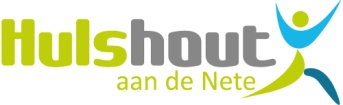 Prof. Dr. Vital Celenplein 2
2235 Hulshout
Tel: 015 22 40 11 -  Fax: 015 22 40 14
www.hulshout.be
jeugd@hulshout.be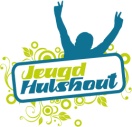 VERSLAGJEUGDRAADJEUGDRAADDatum vergadering8 oktober 20208 oktober 2020Aanwezig Bjarne Van Eynde, Stan Van den Eynde, Elias Bosmans, Lynn Bruynseels, Giel Albert, Dillen Mols, Assis Clé, Thimo Goossens, Amber Vreys, Leonie Verlinden, Cedric Raddoux, Karolien Laeremans (schepen van jeugd), Priscilla Van Herck (dienst Vrije Tijd)Bjarne Van Eynde, Stan Van den Eynde, Elias Bosmans, Lynn Bruynseels, Giel Albert, Dillen Mols, Assis Clé, Thimo Goossens, Amber Vreys, Leonie Verlinden, Cedric Raddoux, Karolien Laeremans (schepen van jeugd), Priscilla Van Herck (dienst Vrije Tijd)Afwezig/verontschuldigdFran Van Dessel, Dries AernoutsFran Van Dessel, Dries Aernouts